                ҠАРАР                                                                              ПОСТАНОВЛЕНИЕ2018 йыл 09 февраль		          №11                       09 февраля 2018 годаО внесении изменений  в Постановление № 15 от 01.04.2012 года « Об утверждении перечня муниципальных услуг (функций), предоставляемых   Администрацией Сельского поселения Ирсаевский сельсовет муниципального района Мишкинский район Республики Башкортостан». 	В соответствии со ст.14 Федерального закона от 06.10.2003 г. №131-ФЗ «Об общих принципах организации местного самоуправления в Российской Федерации», муниципальная  функция по рассмотрению обращений граждан к вопросам местного значения поселения не отнесено.        Постановлением Правительства РФ от 03.12.2012 №1254 «О внесении изменения в п.1 Правил разработки и утверждения административных регламентов предоставления государственных услуг» слова «в том числе по рассмотрению обращений граждан РФ в соответствии с ФЗ «О порядке рассмотрения обращений граждан РФ» исключены.       Согласно п.23 ч.1 ст.14 Федерального закона от 06.10.2003 №131-ФЗ «Об общих принципах организации местного самоуправления в Российской Федерации» (далее ФЗ от 06.10.2003 №131-ФЗ) организация и осуществление мероприятий по территориальной обороне и гражданской обороне, защите населения и территории поселения от чрезвычайных ситуаций природного и техногенного характера относится к вопросам местного значения городского поселения и согласно п.21 ч.1 ст.15 данного Федерального закона указанная деятельность относится к вопросам местного значения муниципального района.       К полномочиям органов местного самоуправления сельских поселений организация и осуществление мероприятий по территориальной обороне и гражданской обороне, защите населения и территории поселения от чрезвычайных ситуаций природного и техногенного характера не относится.         На основании изложенного, руководствуясь ст. ст.6, 23 Федерального закона от 17.01.1992 № 2202-1 «О прокуратуре Российской Федерации», Администрация Сельского поселения Ирсаевский сельсовет муниципального района Мишкинский район Республики Башкортостан  ПОСТАНОВЛЯЕТ: 	1.Исключить п. 1  и п. 18 из Перечня утвержденного  Постановление № 15 от 01.04.2012 года « Об утверждении перечня муниципальных услуг (функций), предоставляемых   Администрацией Сельского поселения Ирсаевский сельсовет муниципального района Мишкинский район Республики Башкортостан».	2. Настоящее постановление обнародовать на информационном стенде в администрации   Сельского поселения по адресу: д.Ирсаево, ул.Школьная,2 и  на вебстранице   официального сайта муниципального района Мишкинский  район Республики Башкортостан     с электронным адресом  http://mishkan.ru.	3. Контроль исполнения данного постановления  оставляю за собою.          Глава сельского поселения                                 А.И.АндрияноваБАШҠОРТОСТАН РЕСПУБЛИКАҺЫМИШКӘ  РАЙОНЫМУНИЦИПАЛЬ РАЙОНЫНЫҢИРСАЙ АУЫЛ СОВЕТЫАУЫЛ БИЛӘМӘҺЕХАКИМИӘТЕИрсай ауылы, Мәктәп урамы, 2Тел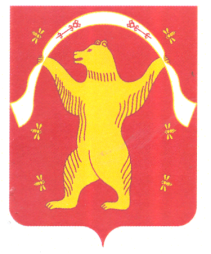 РЕСПУБЛИКА БАШКОРТОСТАНАДМИНИСТРАЦИЯСЕЛЬСКОГО ПОСЕЛЕНИЯИРСАЕВСКИЙ СЕЛЬСОВЕТМУНИЦИПАЛЬНОГО РАЙОНАМИШКИНСКИЙ РАЙОН452344, д. Ирсаево, улица Школьная, 2Тел:2-37-47, 2-37-22